موفق باشیدنام: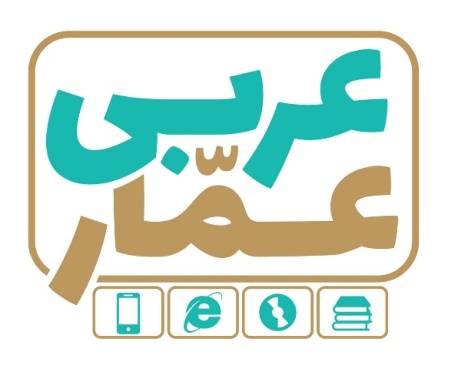 تاریخ امتحان:نام خانوادگی:ساعت برگزاری:نام دبیر طراح سوالات:خداکرمیمدت زمان امتحان:عربی دوازدهمنوبت اولعربی دوازدهمنوبت اولعربی دوازدهمنوبت اولردیفسؤالاتسؤالاتبارم1تَرْجِمِ الکَلِماتِ الّتي تَحتَها خطٌّ. 	فَالْآثارُ الْقَديمَةُ الَّتِي اکْتَشَفَهَا الْإنسانُ، وَ الْحَضاراتُ الَّتي عَرَفَها مِنْ خِلالِ الْکِتاباتِ وَ النُّقوشِ وَ الرُّسومِ وَ التَّماثيلِ، تُؤَکِّدُ اهْتِمامَ الْإنسانِ بِالدّينِتَرْجِمِ الکَلِماتِ الّتي تَحتَها خطٌّ. 	فَالْآثارُ الْقَديمَةُ الَّتِي اکْتَشَفَهَا الْإنسانُ، وَ الْحَضاراتُ الَّتي عَرَفَها مِنْ خِلالِ الْکِتاباتِ وَ النُّقوشِ وَ الرُّسومِ وَ التَّماثيلِ، تُؤَکِّدُ اهْتِمامَ الْإنسانِ بِالدّينِ1۲اُکْتُبْ فِي الْفَراغِ الْکَلِمَتَیْنِ الْمُتَرادِفَتَیْنِ وَ الْکَلِمَتَیْنِ المُتَضادَّتَینِ.  (کلمتانِ زائِدَتانِ)                           ( زارَ/ رَأَی /السِّیرة / السِّلم/ التِّلفاز) 1) شاهَدَ = ...................		2)الصُّراع ≠ ...................اُکْتُبْ فِي الْفَراغِ الْکَلِمَتَیْنِ الْمُتَرادِفَتَیْنِ وَ الْکَلِمَتَیْنِ المُتَضادَّتَینِ.  (کلمتانِ زائِدَتانِ)                           ( زارَ/ رَأَی /السِّیرة / السِّلم/ التِّلفاز) 1) شاهَدَ = ...................		2)الصُّراع ≠ ...................0.5۳عَیِّنِ  الْکَلِمَةَ الْغَریبَةَ في المَعْنی: حدید          نُحاس                 عَصَب                  ذَهَبْ  عَیِّنِ  الْکَلِمَةَ الْغَریبَةَ في المَعْنی: حدید          نُحاس                 عَصَب                  ذَهَبْ  0.25۴اُکْتُبْ مُفردَ الْکَلِمَةِ الّتي تَحتَها خطٌّ.                  أَناشید : ...................اُکْتُبْ مُفردَ الْکَلِمَةِ الّتي تَحتَها خطٌّ.                  أَناشید : ...................0.25۵تَرْجِم هذِهِ الْجُمَلَ. 1: ‏قَالُوا أَ أَنْتَ فَعَلْتَ هَذَا بِآلِهَتِنَا يَا إِبْرَاهِيمُ‏؟........................................................................................................... (75/)2: إنَّ الصَّنمَ لا يتَکَلَمَّ . فَقَذَفوهُ فِي النّارِ، فَأَنقَذَهُ اللّهُ مِنْها............................................................................................................. (۱)3: إِنَّ اللَّهَ لَذُو فَضْلٍ عَلَى النَّاسِ وَلَكِنَّ أَكْثَرَ النَّاسِ لَا يَشْكُرُونَ . ........................................................................................................... (75/)4: يا بُنَيَّتي. أنَتِ تعَلمَينَ أنَّ رِجْلي تُؤْلِمُني. أَتَمَنّیٰ أَن أتَشَرَّفَ لِزيارَةِ مکَّةَ المُکرَّمة والمدینةِ المنوَّرةِ مرَّةً أُخری. ........................................................................................................... (5/1)5: کُلُّ مُسْلِمٍ حينَ يَریٰ هٰذَا المْشهدَ، وَ يَتَذَکَّرُ الْمَاکِنَ الْمُقَدَّسَةَ يَشتاقُ إلَيها. ............................................................................................................. (1)6: ‏إِنَّمَا وَلِيُّكُمُ اللَّهُ وَرَسُولُهُ وَالَّذِينَ آمَنُوا الَّذِينَ يُقِيمُونَ الصَّلَاةَ وَيُؤْتُونَ الزَّكَاةَ وَهُمْ رَاكِعُونَ‏ ........................................................................................................... (5/1)7: وَ امْلأَ الصَّدْرَ انْشِراحاً وَ فمَي باِلْبَسَماتِ . ............................................................................................................. (1)تَرْجِم هذِهِ الْجُمَلَ. 1: ‏قَالُوا أَ أَنْتَ فَعَلْتَ هَذَا بِآلِهَتِنَا يَا إِبْرَاهِيمُ‏؟........................................................................................................... (75/)2: إنَّ الصَّنمَ لا يتَکَلَمَّ . فَقَذَفوهُ فِي النّارِ، فَأَنقَذَهُ اللّهُ مِنْها............................................................................................................. (۱)3: إِنَّ اللَّهَ لَذُو فَضْلٍ عَلَى النَّاسِ وَلَكِنَّ أَكْثَرَ النَّاسِ لَا يَشْكُرُونَ . ........................................................................................................... (75/)4: يا بُنَيَّتي. أنَتِ تعَلمَينَ أنَّ رِجْلي تُؤْلِمُني. أَتَمَنّیٰ أَن أتَشَرَّفَ لِزيارَةِ مکَّةَ المُکرَّمة والمدینةِ المنوَّرةِ مرَّةً أُخری. ........................................................................................................... (5/1)5: کُلُّ مُسْلِمٍ حينَ يَریٰ هٰذَا المْشهدَ، وَ يَتَذَکَّرُ الْمَاکِنَ الْمُقَدَّسَةَ يَشتاقُ إلَيها. ............................................................................................................. (1)6: ‏إِنَّمَا وَلِيُّكُمُ اللَّهُ وَرَسُولُهُ وَالَّذِينَ آمَنُوا الَّذِينَ يُقِيمُونَ الصَّلَاةَ وَيُؤْتُونَ الزَّكَاةَ وَهُمْ رَاكِعُونَ‏ ........................................................................................................... (5/1)7: وَ امْلأَ الصَّدْرَ انْشِراحاً وَ فمَي باِلْبَسَماتِ . ............................................................................................................. (1)7.5۶1- لا شَعْبَ مِنْ شُعوبِ الْأَرضِ إلّا وَ کانَ لَهُ دينٌ وَ طَريقَةٌ لِلْعِبادَ ةِ.الف) هیچ ملتی از ملت های مگراینکه دین داروروش شناس خود را داشته است .ب)هیچ ملتی ازملت های زمین نیست مگراینکه برای عبادت دین وروش دارد.      2- وَلکِٰنَّكَ أدَيَّتْ فرَيضَةَ الحْجِّ فِي السَّنةَ المْاضيةَ مَعَ أمُّي!الف) ولی تو واجب حج را درسال گذشته همراه مادرم به جا آوردی .   ب) ولی تو واجب حج را با مادر درسال گذشته به جا می آوری.       1- لا شَعْبَ مِنْ شُعوبِ الْأَرضِ إلّا وَ کانَ لَهُ دينٌ وَ طَريقَةٌ لِلْعِبادَ ةِ.الف) هیچ ملتی از ملت های مگراینکه دین داروروش شناس خود را داشته است .ب)هیچ ملتی ازملت های زمین نیست مگراینکه برای عبادت دین وروش دارد.      2- وَلکِٰنَّكَ أدَيَّتْ فرَيضَةَ الحْجِّ فِي السَّنةَ المْاضيةَ مَعَ أمُّي!الف) ولی تو واجب حج را درسال گذشته همراه مادرم به جا آوردی .   ب) ولی تو واجب حج را با مادر درسال گذشته به جا می آوری.       0.57کَمِّلِ الْفَراغاتِ في التَّرجَمَةِ الْفارسیّةِ. الف: قالوا حَرِّقوهُ وَ انْصُروا آلِهَتَکُم. ......................... اورا ......................... وخدایانتان را یاری کنید.ب: فَرَأیٰ دُموعَهُما تَتَساقَطُ مِنْ أَعْيُنِهِما. و ......................... را دید که از ......................... پی درپی می افتند.کَمِّلِ الْفَراغاتِ في التَّرجَمَةِ الْفارسیّةِ. الف: قالوا حَرِّقوهُ وَ انْصُروا آلِهَتَکُم. ......................... اورا ......................... وخدایانتان را یاری کنید.ب: فَرَأیٰ دُموعَهُما تَتَساقَطُ مِنْ أَعْيُنِهِما. و ......................... را دید که از ......................... پی درپی می افتند.18تَرْجِمِ الأفعالَ الّتي تَحتَها خطٌ.1)لاتَمتَنِعوا عَنِ الأکلِ.  ....................             2) أُحبُّ أن أَزورَ الأماکن المُقدَّسةَ ....................  3)تُعامِلِ النَّاسَ  ....................                    4)لایَکتُبْ عَلَی الشَّجرِ....................5)لَیتَ یَعودُ مرَّةً أخرَی ....................              6)کانا یَجلِسانِ ....................7)قَدسَمِعَ ....................                            8)لَیتَهُ غَفَرَ....................تَرْجِمِ الأفعالَ الّتي تَحتَها خطٌ.1)لاتَمتَنِعوا عَنِ الأکلِ.  ....................             2) أُحبُّ أن أَزورَ الأماکن المُقدَّسةَ ....................  3)تُعامِلِ النَّاسَ  ....................                    4)لایَکتُبْ عَلَی الشَّجرِ....................5)لَیتَ یَعودُ مرَّةً أخرَی ....................              6)کانا یَجلِسانِ ....................7)قَدسَمِعَ ....................                            8)لَیتَهُ غَفَرَ....................29عَيِّنِ الفِعلَ المُناسِبَ لِلفَراغِ.1.  یا بُنَیَّتی .................... فی الحیاةِ أبَداً                   (  لاتَکذِبْ   - لاتَکذِبی  )2. أیُّها التَّلامیذُ ؛رَجاءً .................... مُدَرِّسکُم .            (  تَذَکَّروا -    تَذَکَّرا  )3. لِمَ .................... دَرسَکَ ؟                               (  لاتَکتُبُ  - لاتَکتُبینَ )4.کانَ الطَّبیبُ قَد .................... عَنِ الفَحصِ المَرضَی .     (  اِمتَنَعتُ  - اِمتَنَعَ  )عَيِّنِ الفِعلَ المُناسِبَ لِلفَراغِ.1.  یا بُنَیَّتی .................... فی الحیاةِ أبَداً                   (  لاتَکذِبْ   - لاتَکذِبی  )2. أیُّها التَّلامیذُ ؛رَجاءً .................... مُدَرِّسکُم .            (  تَذَکَّروا -    تَذَکَّرا  )3. لِمَ .................... دَرسَکَ ؟                               (  لاتَکتُبُ  - لاتَکتُبینَ )4.کانَ الطَّبیبُ قَد .................... عَنِ الفَحصِ المَرضَی .     (  اِمتَنَعتُ  - اِمتَنَعَ  )1۱۰عَیِّنِ العِبارَةَ الّتي فیها لا النّافیةُ لِلجِنسِ.1. ‏يَا أَبَتِ لَا تَعْبُدِ الشَّيْطَانَ إِنَّ الشَّيْطَانَ كَانَ لِلرَّحْمَنِ عَصِيًّا‏ .2. ‏لَا يَسْمَعُونَ فِيهَا لَغْوًا وَلَا تَأْثِيمًا‏ .3. ‏ لاشَعبَ مِن شُعوبِ الأرضِ إلاّ وکانَ لهُ دینٌ وَطریقةٌ لِلعبادةِ .عَیِّنِ العِبارَةَ الّتي فیها لا النّافیةُ لِلجِنسِ.1. ‏يَا أَبَتِ لَا تَعْبُدِ الشَّيْطَانَ إِنَّ الشَّيْطَانَ كَانَ لِلرَّحْمَنِ عَصِيًّا‏ .2. ‏لَا يَسْمَعُونَ فِيهَا لَغْوًا وَلَا تَأْثِيمًا‏ .3. ‏ لاشَعبَ مِن شُعوبِ الأرضِ إلاّ وکانَ لهُ دینٌ وَطریقةٌ لِلعبادةِ .0.25۱۱عَیِّنِ العِبارَةَ الّتي ماجاءَ فیها مِنَ الحُروفِ المُشَبَّهةِ لِلفِعلِ.1.  وَإِنْ تُطِعْ أَكْثَرَ مَنْ فِي الْأَرْضِ يُضِلُّوكَ عَنْ سَبِيلِ اللَّهِ .2. إنَّ الصَّنَمَ لایَتَکَلَّمُ . 3. ‏كَأَنَّهُنَّ الْيَاقُوتُ وَالْمَرْجَانُ‏ .عَیِّنِ العِبارَةَ الّتي ماجاءَ فیها مِنَ الحُروفِ المُشَبَّهةِ لِلفِعلِ.1.  وَإِنْ تُطِعْ أَكْثَرَ مَنْ فِي الْأَرْضِ يُضِلُّوكَ عَنْ سَبِيلِ اللَّهِ .2. إنَّ الصَّنَمَ لایَتَکَلَّمُ . 3. ‏كَأَنَّهُنَّ الْيَاقُوتُ وَالْمَرْجَانُ‏ .0.25۱۲عَیِّنِ المَحَلَّ الإِعرابيَّ لِلکَلِماتِ الّتي تَحتَها خطٌّ، في ما یَلي.1: لاعِبادَةَ مِثلُ التَّفَکُّرِ .                           2:یُشاهدونَ الحُجّاجَ فی المطارِ وَهُم یَرکبونَ الطّائرةَ .                             3:کَلُّ نَفسٍ ذائقةُ المَوتِ .                          ۴:اِجعَلِ الیومَ سعیداً5: لاتَفتَحْ البابَ . ( نوع فعل )     	           6:الطّالبتانِ تَقرآنِ دُروسهُما مُجِدَّتینِ .7:إمّةما الفَخرُ لِعقلٍ ثابتٍ.		           8: خُلِقَ الإنسانُ ضعیفاً . ( نوع فعل )عَیِّنِ المَحَلَّ الإِعرابيَّ لِلکَلِماتِ الّتي تَحتَها خطٌّ، في ما یَلي.1: لاعِبادَةَ مِثلُ التَّفَکُّرِ .                           2:یُشاهدونَ الحُجّاجَ فی المطارِ وَهُم یَرکبونَ الطّائرةَ .                             3:کَلُّ نَفسٍ ذائقةُ المَوتِ .                          ۴:اِجعَلِ الیومَ سعیداً5: لاتَفتَحْ البابَ . ( نوع فعل )     	           6:الطّالبتانِ تَقرآنِ دُروسهُما مُجِدَّتینِ .7:إمّةما الفَخرُ لِعقلٍ ثابتٍ.		           8: خُلِقَ الإنسانُ ضعیفاً . ( نوع فعل )2۱۳عَیِّنِ  اسْمَ الْفاعِلِ و اسْمَ الْمَفعولِ و اسْمَ الْمُبالِغَةِ و اسْمَ المَکانِ وَ المصدَرَ في ما یَلي.  1:  إِنَّ فِي ذَلِكَ لَآيَاتٍ لِكُلِّ صَبَّارٍ شَكُورٍ‏ .                 2: شاهَدَ جَماعَةً مِنَ المُْسافِرينَ واقِفينَ أمَامَ مَسْجِدِ القَْريةَِ.       3: جاءَصدیقی وجَرَّسَیّارتی بِالجرّارةِوأخذَهاإلی مَوقِفِ تَصلیحِ السّیّارات.     	   4: إنَّهُ رَجُلٌ صادقٌ وَمُحتَرَمٌ .عَیِّنِ  اسْمَ الْفاعِلِ و اسْمَ الْمَفعولِ و اسْمَ الْمُبالِغَةِ و اسْمَ المَکانِ وَ المصدَرَ في ما یَلي.  1:  إِنَّ فِي ذَلِكَ لَآيَاتٍ لِكُلِّ صَبَّارٍ شَكُورٍ‏ .                 2: شاهَدَ جَماعَةً مِنَ المُْسافِرينَ واقِفينَ أمَامَ مَسْجِدِ القَْريةَِ.       3: جاءَصدیقی وجَرَّسَیّارتی بِالجرّارةِوأخذَهاإلی مَوقِفِ تَصلیحِ السّیّارات.     	   4: إنَّهُ رَجُلٌ صادقٌ وَمُحتَرَمٌ .1.5۱۴عَیِّنِ الْجُملَةَ الصَّحیحَةَ وغَیْرَ الصَّحیحةِ حَسَبَ الحَقیقةِ وَ الواقِعِ.1. اَلصَّنَمُ تِمْثالٌ مِن حَجَرٍ أَوْ خَشَبٍ أَو  حديدٍ يعُبَدُ مِنْ دونِ اللّهِ.          ص                        غ 2. اَلْغُرابُ طائِرٌ أَحمَرُ اللونِ يَعيشُ قرُبَ الشَّاطِئِ .	                         ص                        غ عَیِّنِ الْجُملَةَ الصَّحیحَةَ وغَیْرَ الصَّحیحةِ حَسَبَ الحَقیقةِ وَ الواقِعِ.1. اَلصَّنَمُ تِمْثالٌ مِن حَجَرٍ أَوْ خَشَبٍ أَو  حديدٍ يعُبَدُ مِنْ دونِ اللّهِ.          ص                        غ 2. اَلْغُرابُ طائِرٌ أَحمَرُ اللونِ يَعيشُ قرُبَ الشَّاطِئِ .	                         ص                        غ 15اِقْرَإِ النَّصَّ التّاليَ ثمَّ أَجبْ عَنِ الْأ سئِلَةِ التّاليَةِ:سَمَکَةُ السَّهْمِ مِنْ أَعْجَبِ الْأسَماكِ فِي الصَّيْدِ. إِنَّها تطُلْقُ  قطَرَاتِ المْاءِ مُتَتاليَةً مِنْ فَمِها إلیَ الهْواءِ بِقوَّةٍ تشُبهِ إطلْاقَ السَّهمْ وَ تطُلْقُ هٰذَا السَّهمْ المْائيَّ فِي اتجِّاهِ الحْشَراتِ . وَ عِندما تسَقُطُ الحْشَرةَ علَیٰ سَطحْ المْاءِ تَبلَعُها حیَّةً. هُواة أَسْماكِ الزّينَةِ مُعْجَبونَ بِهذِٰهِ السَّمَکةَ . وَلکِٰنَّ تغَذيتَها صَعْبةَ عَلَیهِم. لِأنَّها تُحِبُّ أن تَأکُلَ الفَرائِسَ الحَیَّةَ .1) کَیفَ سمکةُ السّهم تُطلِقُ قطراتُ الماءِ إلَی الهواء ؟ ................................2) لِماذا تَغذیَّةُ هذهِ السَّمکةُ صعبة؟ ................................3) هَل هوّاةُ أسماک الزّینة مُعجبونَ بِهذه السَّمکةِ؟ ................................4) مَتَی تَبلَعُ سمکةُ السَّهمِ صَیدَها ؟ ................................اِقْرَإِ النَّصَّ التّاليَ ثمَّ أَجبْ عَنِ الْأ سئِلَةِ التّاليَةِ:سَمَکَةُ السَّهْمِ مِنْ أَعْجَبِ الْأسَماكِ فِي الصَّيْدِ. إِنَّها تطُلْقُ  قطَرَاتِ المْاءِ مُتَتاليَةً مِنْ فَمِها إلیَ الهْواءِ بِقوَّةٍ تشُبهِ إطلْاقَ السَّهمْ وَ تطُلْقُ هٰذَا السَّهمْ المْائيَّ فِي اتجِّاهِ الحْشَراتِ . وَ عِندما تسَقُطُ الحْشَرةَ علَیٰ سَطحْ المْاءِ تَبلَعُها حیَّةً. هُواة أَسْماكِ الزّينَةِ مُعْجَبونَ بِهذِٰهِ السَّمَکةَ . وَلکِٰنَّ تغَذيتَها صَعْبةَ عَلَیهِم. لِأنَّها تُحِبُّ أن تَأکُلَ الفَرائِسَ الحَیَّةَ .1) کَیفَ سمکةُ السّهم تُطلِقُ قطراتُ الماءِ إلَی الهواء ؟ ................................2) لِماذا تَغذیَّةُ هذهِ السَّمکةُ صعبة؟ ................................3) هَل هوّاةُ أسماک الزّینة مُعجبونَ بِهذه السَّمکةِ؟ ................................4) مَتَی تَبلَعُ سمکةُ السَّهمِ صَیدَها ؟ ................................116أَجِبْ عَنِ السُّؤالَینِ.1. ماذا تشاهد فی هذه الصُّورةِ ؟ ................................	2. هَل تُحِبُّ طوافَ حولَها؟ ................................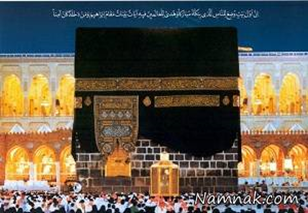 0.5